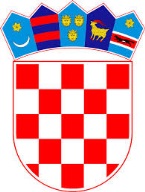 REPUBLIKA HRVATSKA SISAČKO-MOSLAVAČKA ŽUPANIJAOPĆINA MAJURJEDINSTVENI UPRAVNI ODJELKLASA: 112-01/22-01/3URBROJ: 2176-14-04-22-3Majur, 22. ožujka 2022. godineSukladno članku 19. stavka 2. Zakona o službenicima i namještenicima u lokalnoj i područnoj (regionalnoj) samoupravi (»Narodne novine«, broj 86/08, 61/11, 4/18 i 112/19), pročelnica Jedinstvenog upravnog odjela Općine Majur daje upute kandidatima kako slijediUPUTE I OBAVIJESTI KANDIDATIMAPročelnica Jedinstvenog upravnog odjela Općine Majur raspisala je Oglas za prijam u službu –referent za provedbu EU projekta „WOOL“; jedan izvršitelj/ica na određeno vrijeme do 28.2.2023. uz obvezni probni rad u trajanju od dva mjeseca.Tekst Oglasa objavljen je na web stranici Hrvatskog zavoda za zapošljavanje http://burzarada.hzz.hr/, web stranici Općine Majur http://opcina-majur.hr/ i na oglasnoj ploči Općine Majur.Pisane prijave na Oglas podnose se Općini Majur u roku od osam dana od dana objave Oglasa  na stranicama Hrvatskog zavoda za zapošljavanje, na adresu: Općina Majur,Majur, Kolodvorska 5,44 430 Hrvatska Kostajnica,s naznakom: »Oglas za prijam referenta za provedbu EU projekta „WOOL“ – ne otvarati«Opis poslova radnog mjestaPodaci o plaći
Podaci o plaći radnog mjesta propisani su člankom 31. stavkom 2. Pravilnika o unutarnjem redu Jedinstvenog upravnog odjela Općine Majur (»Službene novine Općine Majur«, broj 6/20, 9/20 – Ispravak, 11/20, 12/20, 1/21 i 5/21) koji glasi: „Osnovnu plaću službenika čini umnožak osnovice za obračun plaće i koeficijenta složenosti poslova pojedinog radnog mjesta, uvećana za 0,5% za svaku navršenu godinu radnog staža“. Odlukom o osnovici za obračun plaće službenika i namještenika Jedinstvenog upravnog odjela Općine Majur (»Službene novine Općine Majur«, broj 7/21) određeno je da je osnovica za obračun plaće jednaka osnovici za obračun plaće državnih službenika i namještenika.. Odlukom o koeficijentima za obračun plaće službenika i namještenika Jedinstvenog upravnog odjela Općine Majur (»Službeni vjesnik« Općine Majur, broj 7/20) određeno je da koeficijent složenosti poslova radnog mjesta referenta za provedbu EU projekta „WOOL“ iznosi 1,219.PRAVILA I POSTUPAK TESTIRANJAPrethodnoj provjeri znanja i sposobnosti mogu pristupiti samo kandidati koji su poslali urednu prijavu i ispunjavaju formalne uvjete iz Oglasa. Prethodna provjera znanja i sposobnosti kandidata obavlja se putem pisanog testiranja, provjere praktičnog znanja na računalu i intervjua. Smatra se da kandidat koji nije pristupio prethodnoj provjeri znanja i sposobnosti, povukao prijavu na Oglas. Postupak testiranja, provjere praktičnog znanja i intervjua provest će Povjerenstvo za provedbu Oglasa.Na mrežnim stranicama i na oglasnoj ploči Općine Majur objavit će se vrijeme održavanja prethodne provjere znanja i sposobnosti kandidata, najmanje 5 dana prije održavanja provjere.Pitanja kojima se testira provjera znanja za obavljanje poslova radnog mjesta za koje je raspisan Oglas temelje se na slijedećim izvorima:1. Ustav Republike Hrvatske (»Narodne novine«, broj 56/90, 135/97, 8/98, 113/00, 124/00, 28/01, 41/01, 55/01, 76/10, 85/10. - pročišćeni tekst, 5/14),2. Zakon o lokalnoj i područnoj (regionalnoj) samoupravi (»Narodne novine«, 33/01, 60/01, 129/05, 109/07, 125/08, 36/09, 36/09, 150/11, 144/12, 19/13, 137/15, 123/17, 98/19, 144/20),3. Uredba o uredskom poslovanju (»Narodne novine «, broj 75/2021)4. Europski strukturni i investicijski programi (https://strukturnifondovi.hr/)Provjera testiranja i provjere poznavanja rada na računalu - provjere poznavanja zakonskih i podzakonskih propisa te provjera općeg znanja iz EU fondova iz naprijed navedenih područja – pisani test i provjere poznavanja rada na računalu. Provjera poznavanja rada na računalu provodi se testiranjem praktičnog rada na računalu iz područja word, excel  i internet.Po dolasku na provjeru znanja i sposobnosti, od kandidata će biti zatraženo predočavanje odgovarajuće identifikacijske isprave radi utvrđivanja identiteta. Kandidati koji ne mogu dokazati svoj identitet neće moći pristupiti testiranju. Za kandidata koji ne pristupi testiranju smatrat će se da je povukao prijavu na Oglas.Po utvrđivanju identiteta, kandidatima će biti podijeljena pitanja za provjeru znanja.Navedena pismena provjera znanja traje 30 minuta, a praktična provjera znanja na računalu 45 minuta. Kandidati su se dužni pridržavati utvrđenog vremena i rasporeda postupka.Za vrijeme provjere znanja i sposobnosti nije dopušteno:- koristiti se bilo kakvom literaturom odnosno bilješkama;- koristiti mobitel ili druga komunikacijska sredstva;- napuštati prostoriju u kojoj se provjera odvija;- razgovarati s ostalim kandidatima, niti na bilo koji drugi način remetiti koncentraciju kandidata.Kandidati koji će se ponašati neprimjereno ili će prekršiti jedno od gore navedenih pravila bitiće udaljeni s testiranja, a njihov rezultat i rad Povjerenstvo neće bodovati. Intervju se provodi samo s kandidatima koji su ostvarili najmanje 50% bodova iz svakog dijela provjere znanja i sposobnosti kandidata na provedenom testiranju, kao i na provjeri poznavanja rada na računalu. Povjerenstvo kroz razgovor s kandidatima utvrđuje interese, profesionalne ciljeve i motivaciju kandidata za rad u Općini Majur. Rezultati intervjua boduju se na isti način kao i testiranje te provjera rada na računalu. Kandidati koji su pristupili testiranju imaju pravo uvida u rezultate provedenog postupka.Nakon provedenog testiranja, provjere rada na računalu i intervjua Povjerenstvo utvrđuje rang listu kandidata prema ukupnom broju ostvarenih bodova. Povjerenstvo sastavlja Izvješće o provedenom postupku, s rang-listom, koje svi članovi Povjerenstva potpisuju te dostavlja općinskom načelniku Općine Majur.Općinski načelnik Općine Majur donosi Odluku o odabiru kandidata ili poništenju postupka, koje će biti dostavljeno svim kandidatima prijavljenim na Oglas. Osoba koja nije podnijela pravodobnu i urednu prijavu ili ne ispunjava formalne uvjete iz Oglasa, ne smatra se kandidatom prijavljenim na Oglas.Izabrani kandidat mora dostaviti uvjerenje o zdravstvenoj sposobnosti prije donošenja Rješenja o prijmu u službu. Kandidat koji nije zadovoljan rješenjem o imenovanju izabranog kandidata ima pravo pokrenuti upravni spor u zakonskom roku. Tužba se podnosi Upravnom sudu Republike Hrvatske.Općina Majur ima pravo poništenja Oglasa bez bilo kakvih obveza prema prijavljenim kandidatima.PročelnicaSanja Pranjić, bacc.oec.5. REFERENT ZA PROVEDBU EU PROJEKTA „WOOL“ – voditelj projekta                                                                                 Broj izvršitelja 1             (služba na određeno vrijeme za vrijeme trajanja EU projekta)               5. REFERENT ZA PROVEDBU EU PROJEKTA „WOOL“ – voditelj projekta                                                                                 Broj izvršitelja 1             (služba na određeno vrijeme za vrijeme trajanja EU projekta)               5. REFERENT ZA PROVEDBU EU PROJEKTA „WOOL“ – voditelj projekta                                                                                 Broj izvršitelja 1             (služba na određeno vrijeme za vrijeme trajanja EU projekta)               5. REFERENT ZA PROVEDBU EU PROJEKTA „WOOL“ – voditelj projekta                                                                                 Broj izvršitelja 1             (služba na određeno vrijeme za vrijeme trajanja EU projekta)               5. REFERENT ZA PROVEDBU EU PROJEKTA „WOOL“ – voditelj projekta                                                                                 Broj izvršitelja 1             (služba na određeno vrijeme za vrijeme trajanja EU projekta)               OSNOVNI PODACI O RADNOM MJESTUOSNOVNI PODACI O RADNOM MJESTUOSNOVNI PODACI O RADNOM MJESTUOSNOVNI PODACI O RADNOM MJESTUOSNOVNI PODACI O RADNOM MJESTUKATEGORIJAPOTKATEGORIJAPOTKATEGORIJARAZINAKLASIFIKACIJSKI RANGIII.referentreferent-9.OPIS POSLOVA RADNOG MJESTAOPIS POSLOVA RADNOG MJESTAOPIS POSLOVA RADNOG MJESTAOPIS POSLOVA RADNOG MJESTAOPIS POSLOVA RADNOG MJESTAOPIS POSLOVA I ZADATAKAOPIS POSLOVA I ZADATAKAOPIS POSLOVA I ZADATAKAOPIS POSLOVA I ZADATAKAPribližan postotak vremena potreban za obavljanje određenog poslaKoordiniranje i provedba svih projektnih aktivnosti u skladu s planom aktivnosti, vremenskim tijekom i proračunom projekta.Koordiniranje i provedba svih projektnih aktivnosti u skladu s planom aktivnosti, vremenskim tijekom i proračunom projekta.Koordiniranje i provedba svih projektnih aktivnosti u skladu s planom aktivnosti, vremenskim tijekom i proračunom projekta.Koordiniranje i provedba svih projektnih aktivnosti u skladu s planom aktivnosti, vremenskim tijekom i proračunom projekta.20%Aktivnosti vezane za lokalni potencijal/procjenu kapaciteta vune i razvoj strategije.Aktivnosti vezane za lokalni potencijal/procjenu kapaciteta vune i razvoj strategije.Aktivnosti vezane za lokalni potencijal/procjenu kapaciteta vune i razvoj strategije.Aktivnosti vezane za lokalni potencijal/procjenu kapaciteta vune i razvoj strategije.15%Aktivnosti vezane za osnivanje Mreže vune i podrška kulturnom nasljeđu.Aktivnosti vezane za osnivanje Mreže vune i podrška kulturnom nasljeđu.Aktivnosti vezane za osnivanje Mreže vune i podrška kulturnom nasljeđu.Aktivnosti vezane za osnivanje Mreže vune i podrška kulturnom nasljeđu.15%Aktivnosti vezane za razvoj ADRION vuna brenda i lokalni doprinos transnacionalnom brendu.Aktivnosti vezane za razvoj ADRION vuna brenda i lokalni doprinos transnacionalnom brendu.Aktivnosti vezane za razvoj ADRION vuna brenda i lokalni doprinos transnacionalnom brendu.Aktivnosti vezane za razvoj ADRION vuna brenda i lokalni doprinos transnacionalnom brendu.10%Aktivnosti vezane za komunikaciju.Aktivnosti vezane za komunikaciju.Aktivnosti vezane za komunikaciju.Aktivnosti vezane za komunikaciju.20%Komuniciranje s ugovornim tijelom.Komuniciranje s ugovornim tijelom.Komuniciranje s ugovornim tijelom.Komuniciranje s ugovornim tijelom.10%Obavljanje i drugih poslova iz djelokruga Jedinstvenog upravnog odjela po nalogu pročelnika Jedinstvenog upravnog odjela.Obavljanje i drugih poslova iz djelokruga Jedinstvenog upravnog odjela po nalogu pročelnika Jedinstvenog upravnog odjela.Obavljanje i drugih poslova iz djelokruga Jedinstvenog upravnog odjela po nalogu pročelnika Jedinstvenog upravnog odjela.Obavljanje i drugih poslova iz djelokruga Jedinstvenog upravnog odjela po nalogu pročelnika Jedinstvenog upravnog odjela.10%OPIS RAZINE STANDARDNIH MJERILA ZA KLASIFIKACIJU RADNIH MJESTAOPIS RAZINE STANDARDNIH MJERILA ZA KLASIFIKACIJU RADNIH MJESTAOPIS RAZINE STANDARDNIH MJERILA ZA KLASIFIKACIJU RADNIH MJESTAOPIS RAZINE STANDARDNIH MJERILA ZA KLASIFIKACIJU RADNIH MJESTAOPIS RAZINE STANDARDNIH MJERILA ZA KLASIFIKACIJU RADNIH MJESTAPOTREBNO STRUČNO ZNANJEPOTREBNO STRUČNO ZNANJE- srednja stručna sprema društvenog, humanističkog, prirodnog, tehničkog ili zdravstvenog smjera;- najmanje 1 godina radnog iskustva na odgovarajućim poslovima;- položen stručni ispit;- poznavanje rada na računalu;- vozačka dozvola B kategorije.- srednja stručna sprema društvenog, humanističkog, prirodnog, tehničkog ili zdravstvenog smjera;- najmanje 1 godina radnog iskustva na odgovarajućim poslovima;- položen stručni ispit;- poznavanje rada na računalu;- vozačka dozvola B kategorije.- srednja stručna sprema društvenog, humanističkog, prirodnog, tehničkog ili zdravstvenog smjera;- najmanje 1 godina radnog iskustva na odgovarajućim poslovima;- položen stručni ispit;- poznavanje rada na računalu;- vozačka dozvola B kategorije.SLOŽENOST POSLOVASLOŽENOST POSLOVAStupanj složenosti poslova koji uključuje izričito određene poslove koji zahtijevaju primjenu jednostavnijih i precizno utvrđenih postupaka, metoda rada i stručnih tehnika.Stupanj složenosti poslova koji uključuje izričito određene poslove koji zahtijevaju primjenu jednostavnijih i precizno utvrđenih postupaka, metoda rada i stručnih tehnika.Stupanj složenosti poslova koji uključuje izričito određene poslove koji zahtijevaju primjenu jednostavnijih i precizno utvrđenih postupaka, metoda rada i stručnih tehnika.SAMOSTALNOST U RADUSAMOSTALNOST U RADUStupanj samostalnosti koji uključuje redovan nadzor nadređenog službenika te njegove upute za rješavanje relativno složenih stručnih problema. Stupanj samostalnosti koji uključuje redovan nadzor nadređenog službenika te njegove upute za rješavanje relativno složenih stručnih problema. Stupanj samostalnosti koji uključuje redovan nadzor nadređenog službenika te njegove upute za rješavanje relativno složenih stručnih problema. STUPANJ ODGOVORNOSTI I UTJECAJ NA DONOŠENJE ODLUKASTUPANJ ODGOVORNOSTI I UTJECAJ NA DONOŠENJE ODLUKAStupanj odgovornosti koji uključuje odgovornost za materijalne resurse s kojima službenik radi te pravilnu primjenu propisanih postupaka, metoda rada i stručnih tehnika.Stupanj odgovornosti koji uključuje odgovornost za materijalne resurse s kojima službenik radi te pravilnu primjenu propisanih postupaka, metoda rada i stručnih tehnika.Stupanj odgovornosti koji uključuje odgovornost za materijalne resurse s kojima službenik radi te pravilnu primjenu propisanih postupaka, metoda rada i stručnih tehnika.STUPANJ SURADNJE S DRUGIM TIJELIMA I KOMUNIKACIJE SA STRANKAMASTUPANJ SURADNJE S DRUGIM TIJELIMA I KOMUNIKACIJE SA STRANKAMAStupanj stručnih komunikacija koja uključuje komunikaciju unutar Jedinstvenog upravnog odjela.Stupanj stručnih komunikacija koja uključuje komunikaciju unutar Jedinstvenog upravnog odjela.Stupanj stručnih komunikacija koja uključuje komunikaciju unutar Jedinstvenog upravnog odjela.